Фототаблица осмотра рекламной конструкции Расположенной по адресу: ул. Югорская 40/1 от 14.02.2022.Съёмка проводилась в 14 часов 51 минут телефоном Xiaomi RedMi note 9PRO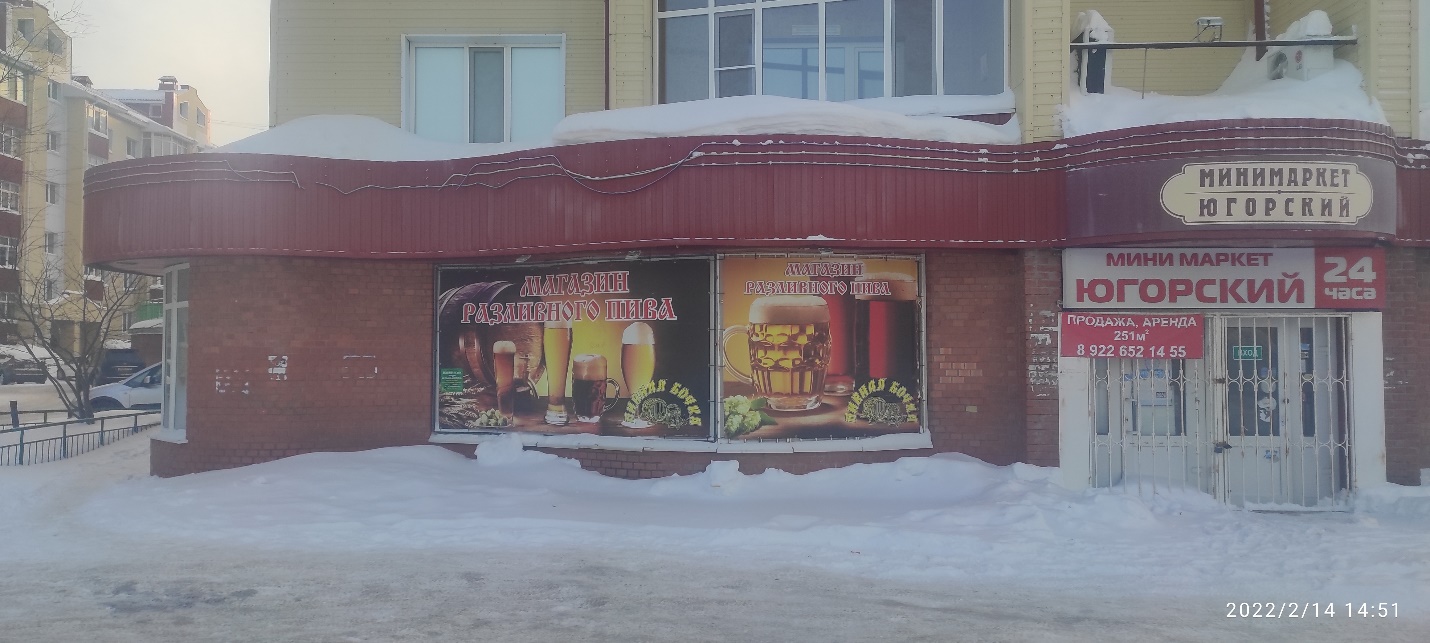 